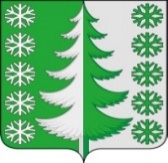 Ханты-Мансийский автономный округ - ЮграХанты-Мансийский муниципальный районмуниципальное образованиесельское поселение ВыкатнойАДМИНИСТРАЦИЯ СЕЛЬСКОГО ПОСЕЛЕНИЯПОСТАНОВЛЕНИЕот 21.02.2022                                                                                                      № 20 п. ВыкатнойО внесении изменений в постановление администрации сельского поселения Выкатной от 14.12.2020 № 42 «Об утверждении муниципальной программы «Улучшение жилищных условий жителей сельского поселения Выкатной на 2021-2023 годы»»В соответствии со статьей 179 Бюджетного кодекса Российской Федерации, Федеральным законом от 6 октября 2003 года № 131-ФЗ «Об общих принципах организации местного самоуправления в Российской Федерации», Уставом сельского поселения Выкатной:1. Внести в приложение к постановлению администрации сельского поселения Выкатной от 14.12.2020 № 42 «Об утверждении муниципальной программы «Улучшение жилищных условий жителей сельского поселения Выкатной на 2021-2023годы»» (далее – Программа) следующие изменения:1.1. В наименовании, в тексте постановления и приложениях к нему слова «на 2021-2023 годы» заменить словами «на 2022-2024 годы»;1.2. Паспорт муниципальной программы «Улучшение жилищных условий жителей сельского поселения Выкатной на 2021-2023 годы» изложить в новой редакции:«1. Паспорт муниципальной программы«Улучшение жилищных условий жителейсельского поселения Выкатной на 2022-2024 годы»Раздел 1. Паспорт муниципальной Программы»;1.3. Приложение к муниципальной программе «Улучшение жилищных условий жителей сельского поселения Выкатной на 2021-2023 годы» изложить в новой редакции:«Приложение к Программе Основные программные мероприятия»;2.  Настоящее постановление вступает в силу после его официального опубликования (обнародования) и распространяется на правоотношения, возникшие с 1 января 2022 года.Глава сельскогопоселения Выкатной                                                                          Н.Г. ЩепёткинНаименование муниципальной программы«Улучшение жилищных условий жителей сельского поселения Выкатной на 2022-2024 годы»Дата утверждения муниципальной программы (наименование и номер соответствующего нормативного правового акта)Постановление администрации сельского поселения Выкатной от 14.12.2020 № 42 «Об утверждении муниципальной программы «Улучшение жилищных условий жителей сельского поселения Выкатной на 2021-2023 годы»»Ответственный исполнитель муниципальной программыАдминистрация сельского поселения ВыкатнойСоисполнители муниципальной программыВорожбит Ксения Николаевна – Главный специалист Администрации сельского поселения ВыкатнойЦели муниципальной программы1. Создание условий, способствующих обеспечению граждан, проживающих в аварийном жилищном фонде на праве собственности либо по договорам социального найма жильем, отвечающим санитарно-техническим нормам2. Доступное жилье, безопасные и комфортные условия проживания населения в сельском поселении Выкатной3. Обновление жилищного фонда, расположенного на территории сельского поселения Выкатной.Задачи муниципальной программы1. Ликвидация на территории сельского поселения Выкатной жилых домов, признанных аварийными и подлежащими сносу2. Использование для дальнейшей застройки земельных участков после сноса аварийных жилых домов.3. Обеспечение жилыми помещениями граждан, состоящих на учете нуждающихся в улучшении жилищных условий, предоставляемых по договорам социального найма.4. Обеспечение жилыми помещениями граждан, имеющих право согласно нормативным правовым актам сельского поселения Выкатной, служебными жилыми помещениями.5. Переселение граждан, проживающих в жилых помещениях, признанных в установленном порядке непригодными для проживания, и домов аварийными и подлежащими сносу. Мероприятия программы затрагивают граждан, проживающих в   многоквартирных жилых домах, программой не предусмотрены мероприятия в отношении граждан, проживающих в частных индивидуальных жилых домах.Подпрограммы или основные мероприятия1. Ремонт (содержание) муниципального жилого фонда; 2. Снос бесхозных построек и аварийных домов, не пригодного для проживания муниципального жилого фонда;3. Составление и ведение реестра непригодных для проживания жилых домов;4. Принятие решений о переселении
граждан в связи со сносом     
жилых домов;5. Переселение граждан из непригодного жилищного фонда путем переселения граждан на условиях социального найма;6. Проведение перерегистрации граждан,   состоящих в списках очередников  
на улучшение жилищных условий на условиях договора социального найма;7. Составление и ведение сводного списка граждан-очередников на улучшение жилищных условий.8. Обновление жилищного фонда, расположенного на территории сельского поселения ВыкатнойПортфели проектов, проекты, входящие в состав муниципальной программы, в том числе направленные на реализацию в сельском поселении Выкатной и национальных проектов (программ) Российской ФедерацииВ рамках программы не предусмотрена реализация проектов и портфелей проектов Ханты-Мансийского района, Ханты-Мансийского автономного округа-Югры (участие в которых принимает Ханты-Мансийский район), направленные в том числе на реализацию национальных и федеральных проектов Российской ФедерацииЦелевые показатели муниципальной программы1. Повышение уровня обеспеченности жилыми помещениями граждан, проживающих на территории сельского поселения Выкатной;2. Сокращение количества семей, состоящих на учете в качестве нуждающихся в жилых помещениях, предоставляемых по договорам социального найма;3. Снижение доли аварийного жилищного фонда.Сроки реализации муниципальной программы (разрабатывается на срок от трех лет)2022-2024 годыПараметры финансового обеспечения муниципальной программыобщий объем финансирования Программы составляет 856,3 тыс. рублей,в том числе:2022 год – 256,3 тыс. рублей;2023 год – 300,0 тыс. рублей;2024 год – 300,0 тыс. рублей, в том числе:бюджет автономного округа – 0 тыс. рублей;бюджет района – 0 тыс. рублей;бюджет поселения – 856,3 тыс. рублей.№ п/пМероприятияМуниципальный заказчикИсточник финансированияФинансовые затраты на реализацию (тыс. руб.)Финансовые затраты на реализацию (тыс. руб.)Финансовые затраты на реализацию (тыс. руб.)Финансовые затраты на реализацию (тыс. руб.)Исполнители программы№ п/пМероприятияМуниципальный заказчикИсточник финансированияВсегоВ том числе:В том числе:В том числе:Исполнители программы№ п/пМероприятияМуниципальный заказчикИсточник финансированияВсего2022 год2023 год2024 годИсполнители программы1.Основное мероприятие: Ремонт (содержание) муниципального жилого фонда.АСП ВыкатнойБюджет сельского поселения 856,3256,3300,0300,0АСП Выкатной2. мероприятие: Снос бесхозных построек и аварийных домов, не пригодного для проживания муниципального жилого фондаАСП ВыкатнойБюджет сельского поселения0000АСП Выкатной3.мероприятие: Составление и ведение реестра непригодных для проживания жилых домовАСП ВыкатнойБюджет сельского поселения0000АСП Выкатной4.мероприятие: Принятие решений о переселении
граждан в связи со сносом     
жилых домовАСП ВыкатнойБюджет сельского поселения0000АСП Выкатной5.мероприятие: Переселение граждан из непригодного жилищного фонда путем переселения граждан на условиях социального наймаАСП ВыкатнойБюджет сельского поселения0000АСП Выкатной6.мероприятие: Проведение перерегистрации граждан,    состоящих в списках очередников  
на улучшение жилищных условий на условиях договора социального наймаАСП ВыкатнойБюджет сельского поселения0000АСП Выкатной7.О мероприятие: Составление и ведение сводного списка граждан-очередников на улучшение жилищных условийАСП ВыкатнойБюджет сельского поселения0000АСП Выкатной8.Обновление жилищного фонда, расположенного на территории сельского поселения ВыкатнойАСП ВыкатнойБюджет сельского поселения0000АСП ВыкатнойИтого856,3256,3300,0300.0